＜　令和４年度まちづくりリーダー研修会　参加申込書　＞ (公財)いしかわまちづくり技術センター　あてＦＡＸ：０７６－２３９－１６０６　／　E-mail：machisen6@m3.spacelan.ne.jp下記にご記入のうえ、FAXまたはメールでお申込みください。※上記の個人情報は、新型コロナウィルス感染症対策のための名簿作成のみに使用しますので、全ての欄にご記入お願いします。当日はマスクの着用、手指消毒等にご協力ください。体調が優れない場合は、参加をお控えください。■申込期限： ２月１０日（金）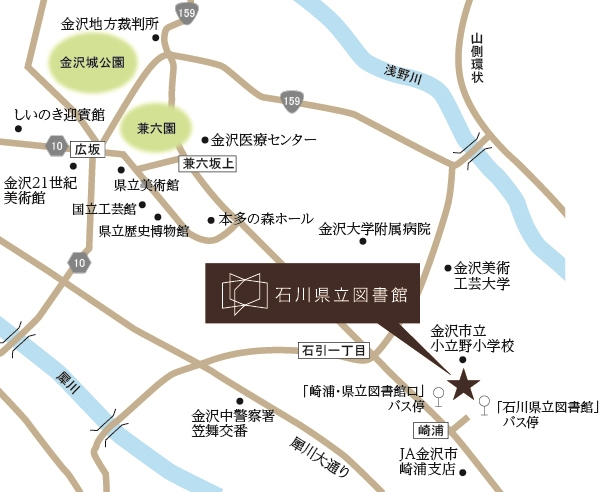 ※新型コロナウィルス感染拡大の影響により内容の変更等が生じる場合がありますが、ご了承ください。（金沢市小立野２丁目４３番地１）※駐車場は有料です、なるべく公共交通機関を利用するか、乗り合わせてお越し下さい。（駐車料：30分ごとに100円/3時間まで無料）■お問合せ先　（公財）いしかわまちづくり技術センター　TEL 076-239-1616／FAX 076-239-1606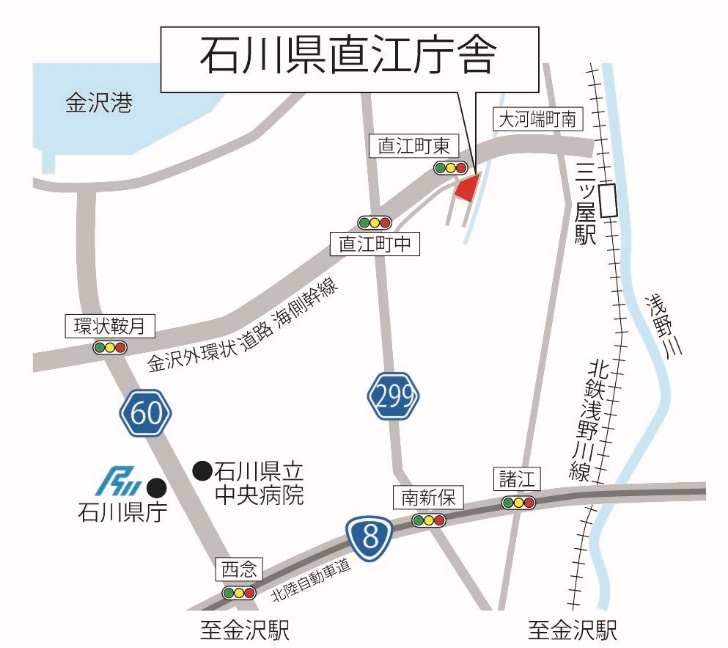 　E-mail　machisen6@m3.spacelan.ne.jp　HP　　　 httpｓ://www.machisen.jp/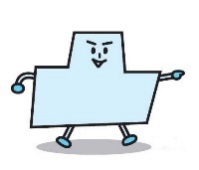 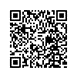 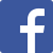 氏名所　　属メールアドレスメールアドレスメールアドレス電話番号住　　所住　　所住　　所住　　所第１部（ 活動報告 ）1２:４0～1４:５５第２部（意見交換会）15:１0～1６:00※右記の参加希望欄に○印をお願いします。第１部（ 活動報告 ）1２:４0～1４:５５第２部（意見交換会）15:１0～1６:00※右記の参加希望欄に○印をお願いします。第１部（ 活動報告 ）1２:４0～1４:５５第２部（意見交換会）15:１0～1６:00※右記の参加希望欄に○印をお願いします。第1部第2部第１部（ 活動報告 ）1２:４0～1４:５５第２部（意見交換会）15:１0～1６:00※右記の参加希望欄に○印をお願いします。第１部（ 活動報告 ）1２:４0～1４:５５第２部（意見交換会）15:１0～1６:00※右記の参加希望欄に○印をお願いします。第１部（ 活動報告 ）1２:４0～1４:５５第２部（意見交換会）15:１0～1６:00※右記の参加希望欄に○印をお願いします。氏名所　　属メールアドレスメールアドレスメールアドレス電話番号住　　所住　　所住　　所住　　所第１部（ 活動報告 ）1２:４0～1４:５5第２部（意見交換会）15:１0～1６:00※右記の参加希望欄に○印をお願いします。第１部（ 活動報告 ）1２:４0～1４:５5第２部（意見交換会）15:１0～1６:00※右記の参加希望欄に○印をお願いします。第１部（ 活動報告 ）1２:４0～1４:５5第２部（意見交換会）15:１0～1６:00※右記の参加希望欄に○印をお願いします。第1部第2部第１部（ 活動報告 ）1２:４0～1４:５5第２部（意見交換会）15:１0～1６:00※右記の参加希望欄に○印をお願いします。第１部（ 活動報告 ）1２:４0～1４:５5第２部（意見交換会）15:１0～1６:00※右記の参加希望欄に○印をお願いします。第１部（ 活動報告 ）1２:４0～1４:５5第２部（意見交換会）15:１0～1６:00※右記の参加希望欄に○印をお願いします。